COMISIÓN EDILJOA DE SALUDH. AYUNTAMIENTO  CONSTITUCIONAL  DE SAN JUAN DE LOS LAGOSD!CTAMEN-DE ·lA COill/llSIÓN EDil.lOA DESAUJDHONORABLE COMISIÓN EDfliOA DE SALUD PARA LA REVISIÓN Y DICTAMEN DE RESOLUCIÓN DE SOLICITUDES DE APOYO PARA GASTOS MÉDICOS PARA TRABAJADORES DEL H. AYUNTAMIENTO DE SAN JUAN DE LOS LAGOS.DANDO CUMPLIMIENTO A LA COMISIÓN EDILICIA DE SALUD, PRESIDIDA POR LA REGIDORA LIC. GRISEillA  SÁNCHEZ oaGADO Y DRA. lAUM ./4ltt/15É}. 6CA CHÁVEZ             PARA  EMiTIR  SU DICTAMEN EN EL TEMA DE SERVICIOS MÉDICOS MUNICIPALES SOBRE LAS APORTACIONES MUNICIPALES PARA EMPLEADOS DEL  H. AYUNTAMIENTO CONSTITUCIONAL DE SAN JUAN DE LOS LAGOS POR CONCEPTO DE SERVICIOS DE SALUD .CON LA  PRESENCIA  DE LOS SIGUIENTES SERVIDORES  PÚBLICOS SE LLEVÓ A  CABO LA PRESENTEREUNIÓN DE COMTSTÓN:LIC. GRISELDA SÁNCHEZ DELGADO. REGIDOR MUNICIPAL. PRESIDENTE DE LA COMISIÓN EDILICIA DE SALUDDRA.   LAURA   ANGÉLICA    CHÁVEZ   CONTRERAS.   REGIDOR   MUNICIPAL.PRESIDENTE    DE   LA COMISIÓN EDILICIA DE SALUDMVZ JORGE LIBORIO MARíN CRUZ. REGIDOR MUNICIPAl VOCAl DE LA COMISIÓN EDILICIA DE SALUDDRA.  GABRIELA   DE   LOS   DOLORES   PÉREZ   MARTIN.   DIRECTORA   DE  SERVICIOS   MÉDICOS MUNICIPALES.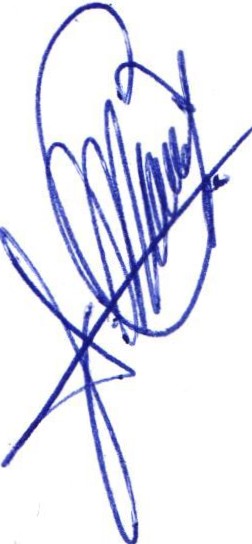 PARA DAR RESPUESTA Y DICfAMEN  A LOS SIGUIENTES PUNTOS:REVISIÓN DE LA CORRESPONDENCIA:CORRESPONDENCIA   DE LA COMISION EDILICIA DE SALUD: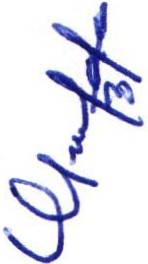 El C. E\IERABOO IIAMIRfZ VAlADEZ.. EMPlEADO MUNAGPAl, SOUOTA APOYO PARA CUBRIR GASTOS MEDICOS DE CIRUGIA DE OIDO IZQUIERDO, ACORDANDO LA COMISION DE SALUD APOYARCONLA CANTIDAD DE $20,000.00 (VEINTE MIL PESOS 00/100 M.N.).lA C. ClAUDIA JfANETTE CAaRANZA SANTOS, SOUOTA APOYO PARA CUBRIR GASTOS	(MEDICOS DE CIRUGIA  DE HERNIOPLASTIA  REALIZADA  A  SU  MAMÁ, ACORDANDO  LACOMISION DE SALUD APOYAR  CON LA CANTIDAD DE $8,000.00 (OCHO MIL PESOS 00/100 M.N.). DE ACUERDO AL TABULADOR DE APOYO DE SERVICIOS MEDICOS MUNICIPALES.COMISIÓN EDILIOA DE SALUD3.  El C. JOSE DE JESUS JAIME GARCIA TOSTADO SOLICITA SU APOYO PARA CUBRIR GASTOS MEDlCOS DE TOMOGRAFJ.A DE CRANEO R.EAJJZADAASU ESPOSA. ACORDANDO LA COMISION DE SALUD APOYAR CON LA CANTIDAD DE $3230.00 (TRES MIL DOSCIENTOS TREINTA PESOS 00/100 M.N.). DE ACUERDO AL TABULADOR DE APOYO DE SERVICIOSMEDICOS  MUNICIPALES.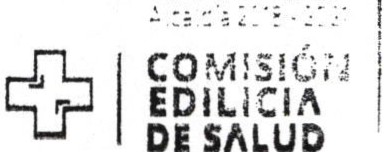 ATENTAMENTESANJUAN DE LOS LAGOS, JALISCO A 14 DE DICIEMBRE DE 2019SANjUJ\Nae  cs LI\GOS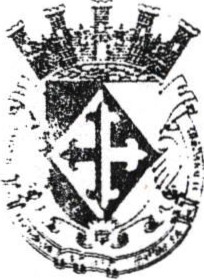 LIC. PSJC. GRISELDA SÁNCHEZ DELGADO REGIDORA DE LA COMISIÓN EDILICIA DE SALUD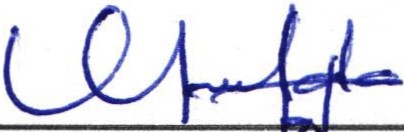 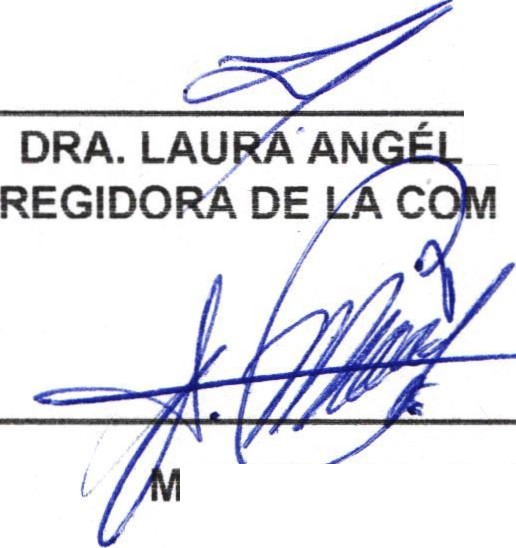 ICA CHÁVEZ CONTRERAS.ISIÓN EDILICIA DE SALUDVZ ZIBORIO MARÍN CRUZ. Gl OR MUNICIPAL. 	,f' . 	DRA. GABRI	A DE LOS DOLORES PÉREZ MARTIN. DIRECTORA DE SERVICIOS MÉDICOS MUNICIPALES